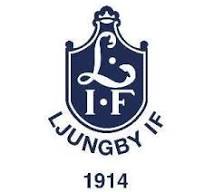 eazizi almuntasiba!sanabie alan yanasib nadi jadid muthir (SPORTLOTTEN).min alsahl jdan baye qiteat 'ard bisier maequl watahtawi ealaa 3 mukawinat jayidatin:bitaqat khadsh muzdawijat - mae furas kabirat lilfawz hayth yumkinuk alfawz bialsayaarat walsafar walmali. yatimu aistirdad al'arbah alsaghirat bisuhulat fi mahalaat albaqalatikwbwnat alkhasm almadiyi = aistieadat al'amwal ealaa alfur! - yujad fi alkhalf 'arbaeat eurud khasm rayieat min baed alshuraka'i. ealaa qasimat wahidat , laqad aistaeidat 'amwaluk fi alyanisibi.3. yashmal kutayib alkhasm fi alhatif almahmul - sharak fi alkathir min kubunat alkhasm alraayieat min alsharikat , lays faqat min huna walakin fi jamie 'anha' alsuwid!sier altadhkirat hu 50 kuruna suidiat wasayatalaqaa kula wahid xx tadhkiratan. fi maweid la yatajawaz 5/8 , taqum bi'iiblagh mudir alyanasib lilfariq bialmali.Med vänlig hälsningStyrelsen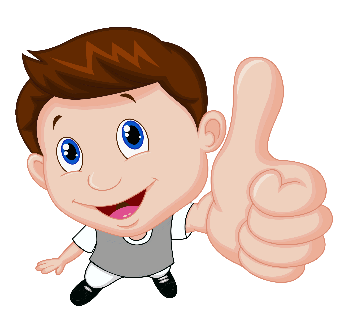 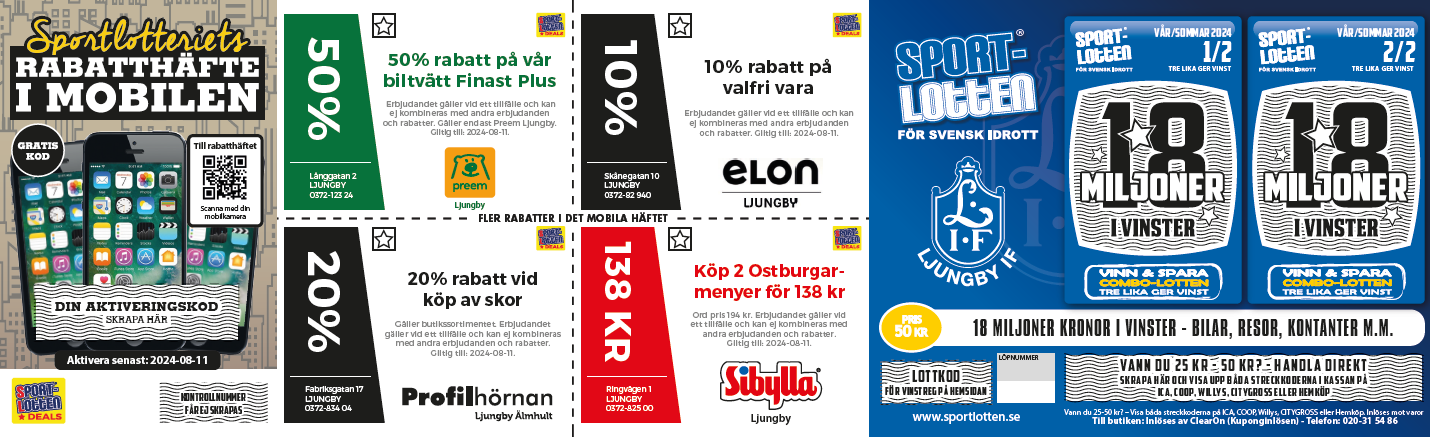 